2018 State Award Winners:EMT of the Year: Aaron White, Manatee County Emergency Medical ServicesParamedic of the Year: Jazlyn Zombo, Seminole County Fire Department911 Public Safety Telecommunicator of the Year: Crista Britton, Lee County Public Safety/Lee ControlEMS Educator Award: Louis Mallory, Florida Association of EMS Educators/Santa Fe CollegeEMSC Star of Life Award: Justin Morris, Jacksonville Fire and Recuse Department			   James Peacock, Jacksonville Fire and Recuse Department			   Joseph Rhoden, Jacksonville Fire and Recuse Department			   Roger Alexander, Jacksonville Fire and Recuse Department			   Cullen Lavasseur, Jacksonville Fire and Recuse Department			   Joshua McCall, Jacksonville Fire and Recuse Department  			   Cole Stanford, Jacksonville Fire and Recuse Department			  Kayla Stephens, Jacksonville Fire and Rescue DepartmentLarry S. Jordan - EMS Hall of Fame: Debbie Vass, Sunstar ParamedicsMarilyn Crook EMS Pioneer Award: Robert Stanley, Sunstar ParamedicsBeth Rogers Nursing Award: Michael Rushing, Sacred Heart HospitalRaymond H. Alexander, MD, EMS Medical Director of the Year: Kerry Bachista, MD, St. Johns County Fire RescueEMS Provider of the Year: Davie Fire Rescue DepartmentEMS Disaster Preparedness and Response Award: David Hudak, Pinellas County EMSEMS Injury Prevention Award: James Crutchfield, Manatee County Emergency Medical ServiceFriend to EMS Award: Tender Care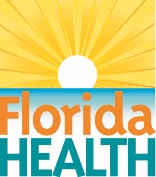 